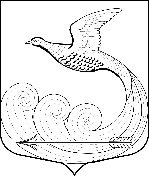 Местная администрациямуниципального образования Кипенское сельское поселениемуниципального образования Ломоносовского муниципального районаЛенинградской областиПОСТАНОВЛЕНИЕот 19.04.2022 г. № 274д. КипеньОб утверждении Положения о порядке проведения противопожарной пропаганды на территории муниципального образования Кипенское сельское поселение муниципального образования Ломоносовский муниципальный район Ленинградской областиВ соответствии с Федеральным законом от 21 декабря 1994 года № 69-ФЗ «О пожарной безопасности», в целях упорядочения организации и проведения противопожарной пропаганды на территории муниципального образования – Кипенское сельское поселение муниципального района Ленинградской области, руководствуясь уставом Кипенского сельского поселения, местная администрация Кипенского сельского поселения  ПОСТАНОВЛЯЕТ:1. Утвердить Положение о порядке проведения противопожарной пропаганды на территории муниципального образования Кипенское сельское поселение муниципального образования Ломоносовский муниципальный район Ленинградской области (приложение № 1).2. Утвердить типовую форму Журнала регистрации инструктажей населения Кипенского сельского поселения о соблюдении мер пожарной безопасности (приложение № 2).3. Настоящее постановление подлежит официальному опубликованию и размещению на официальном сайте Кипенского сельского поселения в информационно-телекоммуникационной сети Интернет.4. Постановление  вступает в силу после официального опубликования.Глава Кипенского сельского поселения 	        М. В. КюнеПриложение № 1 
к Постановлению местной администрации Кипенского сельского поселения 
от 19.04.2022 г. № 274ПОЛОЖЕНИЕ о порядке проведения противопожарной пропаганды на территории муниципального образования Кипенское сельское поселение муниципального образования Ломоносовский муниципальный район Ленинградской области 1. ОБЩИЕ ПОЛОЖЕНИЯ1. Положение о порядке проведения противопожарной пропаганды на территории муниципального образования Кипенское сельское поселение муниципального образования Ломоносовский муниципальный район Ленинградской области (далее - Положение) разработано в соответствии с действующим законодательством Российской Федерации в области пожарной безопасности и определяет цели и порядок ведения противопожарной пропаганды на территории муниципального образования.2. В настоящем Положении применяются следующие понятия:противопожарная пропаганда - целенаправленное информирование общества о проблемах и путях обеспечения пожарной безопасности, осуществляемое через средства массовой информации, посредством издания и распространения специальной литературы и рекламной продукции, устройства тематических выставок, смотров, конференций и использования других, не запрещенных законодательством Российской Федерации, форм информирования населения;инструктаж по пожарной безопасности - ознакомление работников (служащих) организаций, учащихся образовательных учреждений и населения с инструкциями по пожарной безопасности. 2. ОРГАНИЗАЦИЯ ПРОТИВОПОЖАРНОЙ ПРОПАГАНДЫ3. Противопожарная пропаганда проводится с целью внедрения в сознание людей существования проблемы пожаров, формирования общественного мнения и психологических установок на личную и коллективную ответственность за пожарную безопасность.4. В соответствии с действующим законодательством противопожарную пропаганду проводят:- местная администрация Кипенского сельского поселения;- добровольная пожарная охрана;- организации независимо от форм собственности.Для проведения противопожарной пропаганды могут использовать возможности общественных организаций.5. Противопожарная пропаганда осуществляется:1) местной администрацией Кипенского сельского поселения посредством:разработки и издания средств наглядной агитации, специальной литературы и рекламной продукции;изготовления и распространения среди населения противопожарных памяток, листовок;методического обеспечения деятельности лиц в области противопожарной пропаганды;организации конкурсов, выставок, соревнований на противопожарную тематику;проведения учебно-методических занятий, семинаров и конференций;размещения в объектах муниципальной собственности (здравоохранения, образования, культуры, общежитиях) уголков (информационных стендов) пожарной безопасности;изготовления и размещения на улицах населенных пунктов стендов социальной рекламы по пожарной безопасности;привлечения средств массовой информации;использования иных средств и способов, не запрещенных законодательством Российской Федерации.6. Местная администрация Кипенского сельского поселения осуществляет тесное взаимодействие с органами государственной власти, пожарной охраной, организациями независимо от форм собственности с целью проведения противопожарной пропаганды.7. Уголки (информационные стенды) пожарной безопасности должны содержать информацию об обстановке с пожарами на территории муниципального образования, примеры происшедших пожаров с указанием трагических последствий, причин их возникновения, фотографии последствий пожаров с указанием причин их возникновения, рекомендации о мерах пожарной безопасности применительно к категории посетителей организации (объекта), времени года, с учетом текущей обстановки с пожарами.8. Противопожарная пропаганда, проводится за счет средств бюджета муниципального образования. 3. ПОРЯДОК ПРОВЕДЕНИЯ ПРОТИВОПОЖАРНОЙ ПРОПАГАНДЫ9. Функции организации противопожарной пропаганды на территории Кипенского сельского поселения возлагаются на местную администрацию муниципального образования.Местная администрация Кипенского сельского поселения с целью организации противопожарной пропаганды:1) осуществляет взаимодействие и координирует деятельность организаций, в том числе различных общественных формирований, и граждан;2) информирует население о проблемах и путях обеспечения первичных мер пожарной безопасности;3) осуществляет методическое сопровождение деятельности по обучению населения мерам пожарной безопасности;4) в пределах своей компетенции контролирует реализацию на территории муниципального образования требований нормативных правовых актов, регламентирующих деятельность по противопожарной пропаганде.Приложение № 2 
к Постановлению местной администрацииКипенского сельского поселенияот 19.04.2022 г. № 274ЖУРНАЛРегистрации инструктажей населения Кипенского сельского поселения о соблюдении первичных мер пожарной безопасности NN ппФамилия, имя, отчество инструкти- руемого АдресВид жилого помещения, в котором проживает гражданин, является ли собственником, арендатором либо просто зарегистрированКоли- чество прожи- вающихМесто работы, должностьДата проведения и вид противопо- жарного инструктажаПодпись, подтвержда- ющая проведение инструктажаПодпись в получении памятки о мерах пожарной безопасности1.